August 30th, 2023                                                                             205 & 210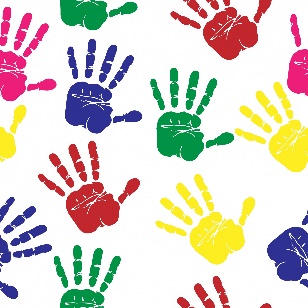 Dear Parents and Guardians,Welcome to grade four! I am very much looking forward to working with your children. Together, we will be working on developing cycle II competencies in the following subject areas:French Social Sciences DramaDevan Kennedy will be replacing me to develop the following two competencies as I will be mentoring new teachers this year:Health Visual Arts Please note that I post important documents on my class website such as our class calendar of important dates, class schedule and required revision. It is important to visit it once a week.https://malhame.weebly.comMy e-mail address is nmalhame@emsb.qc.ca should you ever need to contact me.Thank you kindly for your time and I look forward to meeting with you on Curriculum Night, on the 14th of September.Nathalie Malhamé   Le 30 août, 2023                                                                              205 & 208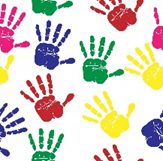 Chers Parents et Tuteurs,

Bienvenue en 4e année ! Je suis très heureuse de pouvoir travailler avec vos enfants. Ensemble nous travaillerons à développer les compétences du 2e Cycledans les domaines suivants:Le Français L’Univers SocialL’Art DramatiqueDevan Kennedy me remplacera pour les sujets suivants car je dois également aider les nouveaux enseignants cette année :La Santé L’Art PlastiqueMerci de noter que j’affiche des documents importants sur mon site web dont : le calendrier des dates importantes, l’horaire de la classe et la révision nécessaire. Il est important de visiter le site web une fois par semaine. https://malhame.weebly.comMon adresse mail, en cas de besoin :nmalhame@emsb.qc.ca Merci beaucoup de votre temps. J’espère vous rencontrer le 14 septembre, à la rencontre des parents !Nathalie Malhamé  